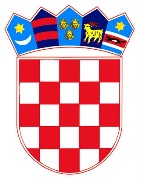     REPUBLIKA HRVATSKAMinistarstvo pravosuđaMJESEČNO IZVJEŠĆE O STANJU ZEMLJIŠNOKNJIŽNIH PREDMETA U OPĆINSKIM SUDOVIMA REPUBLIKE HRVATSKEza kolovoz 2019.I. UVODDana 1. siječnja 2019. stupio je na snagu Zakon o područjima i sjedištima sudova (“Narodne novine” broj 67/18.) kojim je ustanovljena nova mreža županijskih, općinskih, trgovačkih i upravnih sudova te određena područja njihove nadležnosti i sjedišta u kojima će djelovati. Uz postojeća 22 općinska suda ustanovljeno je osam novih, te tako mreža općinskih sudova sada broji 30 općinskih sudova sa 108 zemljišnoknjižnih odjela. Kao novi sudovi ustanovljeni su Općinski sud u Crikvenici, Općinski sud u Đakovu, Općinski sud u Kutini, Općinski sud u Makarskoj, Općinski sud u Metkoviću, Općinski sud u Pazinu, Općinski sud u Sesvetama te Općinski sud u Vinkovcima s pripadajućim zemljišnoknjižnim odjelima.Poslovanje zemljišnoknjižnih odjela i dalje se prati kroz obvezu ispunjavanja stastističkih izvješća te primjenom metodologije određene od strane Ministarstva pravosuđa. Dana 1. studenog 2014. uvedena je nova metodologija praćenja poslovanja zemljišnoknjižnih odjela na način da se posebno prati rješavanje redovnih zemljišnoknjižnih predmeta (upisi), odnosno broj dana za njihovo rješavanje (cilj je do 10 dana) i rješavanje posebnih zemljišnoknjižnih postupaka koji obuhvaćaju prigovore, žalbe, pojedinačne ispravne postupke, prijedloge za povezivanje zemljišne knjige i knjige položenih ugovora te postupke obnove, osnivanja i dopune zemljišne knjige, a koji postupci imaju značaj raspravnih postupaka vezanih zakonskim rokovima za pojedina postupanja, te čije dovršenje se očekuje u razumnom roku.Poslovanje zemljišnoknjižnih odjela se prati kroz odgovarajuće izračune koeficijenta ažurnosti i broja dana potrebnih za rješavanje redovnih zemljišnoknjižnih predmeta, prikazom obuhvata rješavanja predmeta zaprimljenih u promatranom razdoblju (mjesecu) uz posebno izdvajanje zemljišnoknjižnih odjela kojima je za rješavanje predmeta potrebno duže od 90 dana kao i zemljišnoknjižnih odjela koji na kraju promatranog razdoblja (mjeseca) imaju više od 1.000 neriješenih redovnih zemljišnoknjižnih predmeta. Posebno se prate najveći sudovi u Republici Hrvatskoj u smislu broja neriješenih predmeta i broja dana za rješavanje zemljišnoknjižnih predmeta.  Od ožujka 2017., a donošenjem Pravilnika o tehničkim i drugim uvjetima elektroničkog poslovanja u zemljišnim knjigama („Narodne novine“ broj 119/15., 23/17. i 106/18.) kojim je pored postojeće mogućnosti izdavanja zemljišnoknjižnih izvadaka elektroničkim putem omogućeno i podnošenje prijedloga za upis (javnim bilježnicima i odvjetnicima), u okviru praćenja redovne statistike zemljišnoknjižnih odjela prati se i intenzitet elektroničkog poslovanja u zemljišnim knjigama primjenom statističkih podataka iz Zajedničkog informacijskog sustava zemljišnih knjiga i katastra (ZIS-a) odnosno One Stop Shop sustava kao podsustava ZIS-a. II. PRIKAZ POSLOVANJA ZEMLJIŠNOKNJIŽNIH ODJELA OPĆINSKIH SUDOVA RH OD 1. DO 31. KOLOVOZA 2019.U kolovozu 2019. Izdano je 65.314 zk izvadaka;Zaprimljeno je 32.430 zk predmeta (31.035 redovnih predmeta i 1.395 posebnih predmeta);Riješeno je 28.700 zk predmeta (27.280 redovnih predmeta i 1.420 posebnih predmeta);Ukupan broj neriješenih zk predmeta na razini Republike Hrvatske iznosi 85.751 zk predmet, od čega broj redovnih neriješenih zk predmeta iznosi 61.067 zk predmeta, dok broj neriješenih zk predmeta u posebnim postupcima na razini Republike Hrvatske iznosi 24.684 zk predmeta.U odnosu na zaprimljene predmete, redovni zk predmeti čine 95,70 % ukupno zaprimljenih predmeta na razini Republike Hrvatske, dok posebni predmeti čine 4,30 % ukupno zaprimljenih predmeta. U odnosu na riješene predmete, redovni zk predmeti čine 95,05 % ukupno riješenih predmeta na razini Republike Hrvatske, dok se 4,95 % odnosi na posebne predmete. Neriješeni redovni predmeti čine 71,21 % ukupno neriješenih predmeta na razini Republike Hrvatske, dok taj postotak za posebne neriješene zk predmete iznosi 28,79 %. Usporedbom zaprimljenih i riješenih zk predmeta, u kolovozu 2019. zemljišnoknjižni odjeli riješili su manje predmeta nego što su zaprimili. Tablica 1. daje prikaz izdanih zk izvadaka, zaprimljenih, riješenih i neriješenih zk predmeta, pojedinačno po zemljišnoknjižnim odjelima.Tablica 1. Tabelarni prikaz izdanih zk izvadaka, zaprimljenih, riješenih i neriješenih predmetaIzvor: Službeni podaci Ministarstva pravosuđa, ažurirano i obrađeno 19. rujna 2019.III. KOEFICIJENT AŽURNOSTI I VRIJEME RJEŠAVANJA REDOVNIH ZK PREDMETAU kolovozu 2019. prosječno potrebno vrijeme za rješavanje redovnih zk predmeta je 38 radnih dana.  Na razini Republike Hrvatske broj neriješenih redovnih predmeta manji je od mjesečnog priliva -1,88.Tablica 2. Prikaz svih zemljišnoknjižnih odjela s koeficijentom ažurnosti i potrebnim vremenom za rješavanje zk predmetaIzvor: Službeni podaci Ministarstva pravosuđa, ažurirano i obrađeno 19. rujna 2019.U tablici 3. grupirani su svi zemljišnoknjižni odjeli s obzirom na potrebno vrijeme za rješavanje zk predmeta. Tablica 3. Broj zemljišnoknjižnih odjela prema potrebnom vremenu za rješavanje zk predmetaIzvor: Službeni podaci Ministarstva pravosuđa, ažurirano i obrađeno 19. rujna 2019.U tablici 4. prikazani su zemljišnoknjižni odjeli kojima je za rješavanje zk predmeta potrebno duže od 90 dana. Tablica 4. Zemljišnoknjižni odjeli u kojima je trajanje rješavanja zk predmeta duže od 90 danaIzvor: Službeni podaci Ministarstva pravosuđa, ažurirano i obrađeno 19. rujna 2019.Iz tablice 4. proizlazi da u zemljišnoknjižnim odjelima s vremenom rješavanja dužim od 90 dana ukupan broj neriješenih redovnih zk predmeta iznosi 20.045, što s obzirom na ukupan broj neriješenih redovnih zk predmeta na razini Republike Hrvatske (61.067 zk predmet) iznosi 32,82 % neriješenih redovnih zk predmeta.IV. POSTOTAK RIJEŠENIH REDOVNIH ZK PREDMETA U ODNOSU NA MJESEČNI PRILIV REDOVNIH ZK PREDMETAUzimajući u obzir broj riješenih redovnih zk predmeta u odnosu na mjesečni priliv, postotak riješenih redovnih zk predmeta prikazan je u tablici 5. Tablica 5. Postotak riješenih redovnih zk predmeta u odnosu na mjesečni priliv Izvor: Službeni podaci Ministarstva pravosuđa, ažurirano i obrađeno 19. rujna 2019.Za  kolovoz 2019. proizlazi da: - 74 zk odjela riješilo je manje zk predmeta od mjesečnog priliva - 6 zk odjela riješilo je predmeta koliko je i zaprimio, odnosno broj riješenih zk predmeta odgovara visini mjesečnog priliva (ZKO Garešnica, Križevci, Senj, Našice, Donji Lapac, Orahovica). - 28 zk odjela riješilo je više predmeta od mjesečnog prilivaV. ZEMLJIŠNOKNJIŽNI ODJELI PREMA BROJU NERIJEŠENIH REDOVNIH ZK PREDMETAPrema podacima navedenim u tablici 6. prikazan je broj zemljišnoknjižnih odjela s obzirom na ukupan broj neriješenih redovnih zk predmeta (61.067 predmeta) te postotak istih. Tablica 6. Zemljišnoknjižni odjeli u odnosu na broj neriješenih redovnih zk predmetaIzvor: Službeni podaci Ministarstva pravosuđa, ažurirano i obrađeno 19. rujna 2019.U 19 zemljišnoknjižnih odjela općinskih sudova s više od 1.000 neriješenih redovnih zk predmeta nalazi se 43.600 predmeta što je 71,40 % od ukupnog broja neriješenih redovnih zk predmeta svih zemljišnoknjižnih odjela u Republici Hrvatskoj. Grafikon 1. Postotak neriješenih redovnih zk predmeta po broju zemljišnoknjižnih odjela u ukupnom broju neriješenih redovnih zk predmetaIzvor: Službeni podaci Ministarstva pravosuđa, ažurirano i obrađeno 19. rujna 2019.VI. ZEMLJIŠNOKNJIŽNI ODJELI S VIŠE OD 1.000 NERIJEŠENIH REDOVNIH ZK PREDMETAU zemljišnoknjižnim odjelima s više od 1.000 neriješenih redovnih zk predmeta nalazi se 43.600 zk predmeta.Tablica 7. Prikaz zemljišnoknjižnih odjela s više od 1.000 neriješenih redovnih zk predmetaIzvor: Službeni podaci Ministarstva pravosuđa, ažurirano i obrađeno 19. rujna 2019.Grafikon 2. Broj neriješenih redovnih zk predmeta u zemljišnoknjižnim odjelima s više od 1.000 neriješenih redovnih zk predmeta u odnosu na protekli mjesecIzvor: Službeni podaci Ministarstva pravosuđa, ažurirano i obrađeno 19. rujna 2019.VII. PREGLED AKTIVNOSTI OPĆINSKOG GRAĐANSKOG SUDA U ZAGREBUOd 1. siječnja 2019. u okviru Općinskog građanskog suda u Zagrebu djeluje samo zemljišnoknjižni odjel Zagreb, dok su zemljišnoknjižni odjeli Dugo Selo, Sesvete i Sveti Ivan Zelina pripali novoosnovanom Općinskom sudu u Sesvetama. U kolovozu 2019. zemljišnoknjižni odjel Zagreb izdao je 3.583 zk izvadaka, zaprimio 3.454 zk predmeta, riješio 3.110 zk predmeta, broj neriješenih redovnih zk predmeta na dan 31. kolovoza 2019. iznosi 5.155 zk predmeta dok broj neriješenih predmeta u posebnim postupcima na dan 31. kolovoza 2019. iznosi 5.046 zk predmeta.U odnosu na broj neriješenih redovnih zk predmeta u srpnju 2019. (4.690) proizlazi da je zemljišnoknjižni odjel Zagreb u kolovozu 2019. imao 465 neriješenih redovnih zk predmeta više nego u srpnju 2019. U odnosu na ukupan broj neriješenih redovnih zk predmeta na razini Republike Hrvatske (61.067) broj neriješenih redovnih zk predmeta Općinskog građanskog suda u Zagrebu iznosi 8,44 %. Grafikon 3. Prikaz mjesečnog smanjenja/povećanja broja neriješenih redovnih zk predmeta ZKO ZagrebIzvor: Službeni podaci Ministarstva pravosuđa, ažurirano i obrađeno 19. rujna 2019.VIII. PREGLED AKTIVNOSTI  OPĆINSKOG SUDA U SPLITUOd 1. siječnja 2019. u okviru Općinskog suda u Splitu djeluju zemljišnoknjižni odjeli Split, Kaštel Lukšić, Omiš, Solin, Sinj, Stari Grad, Supetar i Trogir, dok su zemljišnoknjižni odjeli Imotski i Makarska pripali novoosnovanom Općinskom sudu u Makarskoj. Tablica 8. Stanje Općinskog suda u SplituIzvor: Službeni podaci Ministarstva pravosuđa, ažurirano i obrađeno 19. rujna 2019.U odnosu na ukupan broj neriješenih redovnih zk predmeta na razini Republike Hrvatske (61.067) broj neriješenih redovnih zk predmeta Općinskog suda u Splitu iznosi 29,74 %.Grafikon 4. Prikaz smanjenja/povećanja broja neriješenih redovnih zk predmeta OS u Splitu u odnosu na prošli mjesecIzvor: Službeni podaci Ministarstva pravosuđa, ažurirano i obrađeno 19. rujna 2019.IX. PREGLED AKTIVNOSTI OPĆINSKOG SUDA U NOVOM ZAGREBU Tablica 9. Stanje Općinskog suda u Novom ZagrebuIzvor: Službeni podaci Ministarstva pravosuđa, ažurirano i obrađeno 19. rujna 2019.U odnosu na ukupan broj neriješenih redovnih zk predmeta na razini Republike Hrvatske (61.067) broj neriješenih redovnih zk predmeta Općinskog suda u Novom Zagrebu iznosi 2,14%.Grafikon 5.  Prikaz smanjenja/povećanja broja neriješenih redovnih zk predmeta OS u Novom Zagrebu u odnosu na prošli mjesecIzvor: Službeni podaci Ministarstva pravosuđa, ažurirano i obrađeno 19. rujna 2019.X. STRUKTURA ZEMLJIŠNOKNJIŽNIH PREDMETA PREMA SLOŽENOSTIU kolovozu 2019. na razini svih zemljišnoknjižnih odjela OSRH-a zaprimljeno je 452 prigovora, 48 žalbi, 633 pojedinačnih ispravnih postupaka, 60 prijedloga za povezivanje zemljišne knjige i knjige položenih ugovora te 101 prijedlog za obnovu, osnivanje i dopunu zemljišne knjige.Tablica 10. Zaprimljeni posebni zemljišnoknjižni predmetiIzvor: Službeni podaci Ministarstva pravosuđa, ažurirano i obrađeno 19. rujna 2019.U kolovozu 2019. ukupno je riješeno 15.052 uknjižbe prava vlasništva, 1.868 uknjižbi založnog prava, 334 prigovora, 161 žalba, 705 pojedinačnih ispravnih postupaka, 88 prijedloga za povezivanje zemljišne knjige i knjige položenih ugovora te 86 prijedloga za obnovu, osnivanje i dopunu zemljišne knjige.Tablica 11. Riješeni zemljišnoknjižni predmeti – redovni i posebni zk predmetiIzvor: Službeni podaci Ministarstva pravosuđa, ažurirano i obrađeno 19. rujna 2019.Od ukupnog broja neriješenih redovnih zk predmeta na razini Republike Hrvatske (61.067), 42.328 zk predmeta odnosi se na uknjižbe prava vlasništva dok se 989 zk predmeta odnosi na uknjižbe založnog prava. Od ukupnog broja neriješenih posebnih zk predmeta na razini Republike Hrvatske (24.684), 4.656 zk predmeta se odnosi na prigovore, 882 zk predmeta se odnosi na žalbe, 11.227 zk predmeta se odnosi na pojedinačne ispravne postupke, 5.139 zk predmeta se odnosi na postupke povezivanja zemljišne knjige i knjige položenih ugovora dok se 467 zk predmeta odnosi na postupke obnove, osnivanja i dopune zemljišne knjige.Tablica 12. Neriješeni zemljišnoknjižni predmeti – redovni i posebni zk predmetiIzvor: Službeni podaci Ministarstva pravosuđa, ažurirano i obrađeno 19. rujna 2019.XI. INTENZITET AKTIVNOSTI U ODNOSU NA PRETHODNI MJESECU odnosu na srpanj 2019. intenzitet aktivnosti u kolovozu 2019. smanjen je u zaprimljenim predmetima za 24,22%, u riješenim zk predmetima smanjen je za 25,30%, dok je u izdanim zk izvadcima smanjen za 21,04%. Tijekom kolovoza 2019. broj neriješenih redovnih zk predmeta povećao se za 3.976 zk predmeta (6,96%) te tako 31. kolovoza 2019. broj neriješenih redovnih zk predmeta iznosi 61.067 zk predmeta.Grafikon 6. Usporedba aktivnosti u kolovozu 2019. prema srpnju 2019.Izvor: Službeni podaci Ministarstva pravosuđa, ažurirano i obrađeno 19. rujna 2019.XII. ELEKTRONIČKO POSLOVANJE U ZEMLJIŠNOKNJIŽNIM ODJELIMA OSRH-aU kolovozu 2019. ukupno je izdano 4.268 zemljišnoknjižnih izvadaka te predano 996 prijedloga za upis elektroničkim putem. U odnosu na izdane zemljišnoknjižne izvatke, 2.711 zk izvadaka izdano je od strane građana u okviru sustava e-Građani, 1.254 zk izvadaka je izdano od strane javnih bilježnika, 270 zk izvadaka je izdano od strane odvjetnika dok su 33 zk izvadka izdana od strane sudova. Grafikon 7. Izdani zemljišnoknjižni izvadci elektroničkim putem, kolovoz 2019.Izvor: Službeni podaci Ministarstva pravosuđa, ažurirano i obrađeno 19. rujna 2019.*Podaci o broju izdanih zemljišnoknjižnih izvadaka, kolovoz 2019. preuzeti iz OSS statistike 19. rujna 2019.U odnosu na prijedloge za upis predane elektroničkim putem, a imajući u vidu ukupan broj zaprimljenih predmeta (32.430) proizlazi da elektronički podneseni prijedlozi čine 3,07 % ukupno zaprimljenih prijedloga.Grafikon 8.  Prikaz elektronički predanih prijedloga za upis kroz mjesecIzvor: Službeni podaci Ministarstva pravosuđa, ažurirano i obrađeno 19. rujna 2019.XIII. PRAĆENJE AKTIVNOSTI ZEMLJIŠNOKNJIŽNIH ODJELA OD KOLOVOZA 2004. DO 31. KOLOVOZA 2019.Od kolovoza 2004. do kraja kolovoza 2019. neriješeni redovni zk predmeti smanjili su se za 83,01%, odnosno za 298.433 zk predmeta. U istom vremenskom razdoblju ukupno je zaprimljeno 7.373.430 zk predmeta, riješeno 7.670.572 zk predmeta te izdano 21.526.666 zk izvadka.Grafikon 9. Stanje neriješenih redovnih zk predmeta od kolovoza 2004. do 31. kolovoza 2019.Izvor: Službeni podaci Ministarstva pravosuđa, ažurirano i obrađeno 19. rujna 2019.Tablica 13. Mjesečni prikaz zaprimljenih, riješenih i neriješenih zk predmeta te izdanih zk izvadaka od kolovoza 2004. do 31. kolovoza 2019.XIV. POPIS TABLICA, GRAFIKONATablica 1. Tabelarni prikaz izdanih zk izvadaka, zaprimljenih, riješenih i neriješenih predmeta	4Tablica 2. Prikaz svih zemljišnoknjižnih odjela s koeficijentom ažurnosti i potrebnim vremenom za rješavanje zk predmeta	10Tablica 3. Broj zemljišnoknjižnih odjela prema potrebnom vremenu za rješavanje zk predmeta	14Tablica 4. Zemljišnoknjižni odjeli u kojima je trajanje rješavanja zk predmeta duže od 90 dana	14Tablica 5. Postotak riješenih redovnih zk predmeta u odnosu na mjesečni priliv 	15Tablica 6. Zemljišnoknjižni odjeli u odnosu na broj neriješenih redovnih zk predmeta	19Tablica 7. Prikaz zemljišnoknjižnih odjela s više od 1.000 neriješenih redovnih zk predmeta	20Tablica 8. Stanje Općinskog suda u Splitu	23Tablica 9. Stanje Općinskog suda u Novom Zagrebu	24Tablica 10. Zaprimljeni posebni zemljišnoknjižni predmeti	25Tablica 11. Riješeni zemljišnoknjižni predmeti – redovni i posebni zk predmeti	29Tablica 12. Neriješeni zemljišnoknjižni predmeti – redovni i posebni zk predmeti	33Tablica 13. Mjesečni prikaz zaprimljenih, riješenih i neriješenih zk predmeta te izdanih zk izvadaka od kolovoza 2004. do 31. kolovoza 2019.	40Grafikon 1. Postotak neriješenih redovnih zk predmeta po broju zemljišnoknjižnih odjela u ukupnom broju neriješenih redovnih zk predmeta	19Grafikon 2. Broj neriješenih redovnih zk predmeta u zemljišnoknjižnim odjelima s više od 1.000 neriješenih redovnih zk predmeta u odnosu na protekli mjesec	21Grafikon 3. Prikaz mjesečnog smanjenja/povećanja broja neriješenih redovnih zk predmeta ZKO Zagreb	22Grafikon 4. Prikaz smanjenja/povećanja broja neriješenih redovnih zk predmeta OS u Splitu u odnosu na prošli mjesec	23Grafikon 5.  Prikaz smanjenja/povećanja broja neriješenih redovnih zk predmeta OS u Novom Zagrebu u odnosu na prošli mjesec	24Grafikon 6. Usporedba aktivnosti u kolovozu 2019. prema srpnju 2019.	37Grafikon 7. Izdani zemljišnoknjižni izvadci elektroničkim putem, kolovoz 2019.	38Grafikon 8.  Prikaz elektronički predanih prijedloga za upis kroz mjesec	38Grafikon 9. Stanje neriješenih redovnih zk predmeta od kolovoza 2004. do 31. kolovoza 2019.	39OPĆINSKI SUDZK ODJELBROJ IZDANIH ZK
IZVADAKA
1ZAPRIMLJENO
ZK PREDMETA
2=3+4REDOVNI
PREDMETI
3POSEBNI 
PREDMETI
4RIJEŠENO
ZK PREDMETA
5=6+7REDOVNI
PREDMETI
6POSEBNI 
PREDMETI
7NERIJEŠENO
ZK PREDMETA
8=9+10REDOVNI
PREDMETI
9POSEBNI 
PREDMETI
10BJELOVARBJELOVAR949 405 401 4 445 444 1 48 32 16 BJELOVARČAZMA212 77 77 0 82 79 3 1 1 0 BJELOVARDARUVAR558 216 211 5 160 157 3 144 141 3 BJELOVARGAREŠNICA322 111 107 4 112 107 5 5 2 3 BJELOVARKRIŽEVCI568 186 174 12 181 174 7 83 49 34 BJELOVARPAKRAC312 123 118 5 110 97 13 107 101 6 BJELOVARUkupno2.921 1.118 1.088 30 1.090 1.058 32 388 326 62 CRIKVENICACRIKVENICA575 351 345 6 131 124 7 556 447 109 CRIKVENICANOVI VINODOLSKI292 75 71 4 51 46 5 224 180 44 CRIKVENICAKRK593 617 602 15 434 410 24 1.749 1.247 502 CRIKVENICARAB424 103 100 3 65 54 11 1.044 1.019 25 CRIKVENICASENJ210 84 83 1 84 83 1 19 5 14 CRIKVENICAUkupno2.094 1.230 1.201 29 765 717 48 3.592 2.898 694 ČAKOVECČAKOVEC2.701 701 690 11 522 515 7 1.534 1.385 149 ČAKOVECPRELOG879 213 209 4 213 208 5 5 0 5 ČAKOVECUkupno3.580 914 899 15 735 723 12 1.539 1.385 154 DUBROVNIKDUBROVNIK1.400 543 458 85 483 365 118 3.346 2.225 1.121 DUBROVNIKKORČULA301 132 127 5 99 91 8 795 553 242 DUBROVNIKBLATO208 80 65 15 104 97 7 848 656 192 DUBROVNIKUkupno1.909 755 650 105 686 553 133 4.989 3.434 1.555 ĐAKOVOĐAKOVO635 280 280 0 203 203 0 192 190 2 ĐAKOVONAŠICE433 207 205 2 206 205 1 7 5 2 ĐAKOVOUkupno1.068 487 485 2 409 408 1 199 195 4 OPĆINSKI SUDZK ODJELBROJ IZDANIH ZK
IZVADAKA
1ZAPRIMLJENO
ZK PREDMETA
2=3+4REDOVNI
PREDMETI
3POSEBNI 
PREDMETI
4RIJEŠENO
ZK PREDMETA
5=6+7REDOVNI
PREDMETI
6POSEBNI 
PREDMETI
7NERIJEŠENO
ZK PREDMETA
8=9+10REDOVNI
PREDMETI
9POSEBNI 
PREDMETI
10GOSPIĆGOSPIĆ468 189 183 6 178 171 7 192 68 124 GOSPIĆDONJI LAPAC41 21 21 0 22 21 1 11 6 5 GOSPIĆGRAČAC152 32 32 0 19 19 0 84 84 0 GOSPIĆKORENICA 268 79 78 1 61 60 1 143 136 7 GOSPIĆOTOČAC554 199 198 1 173 171 2 111 97 14 GOSPIĆUkupno1.483 520 512 8 453 442 11 541 391 150 KARLOVACKARLOVAC1.232 589 575 14 635 572 63 926 808 118 KARLOVACOZALJ186 107 106 1 38 36 2 185 170 15 KARLOVACSLUNJ229 97 94 3 99 97 2 99 98 1 KARLOVACVOJNIĆ20 9 9 0 2 2 0 59 58 1 KARLOVACOGULIN547 148 136 12 211 161 50 231 193 38 KARLOVACUkupno2.214 950 920 30 985 868 117 1.500 1.327 173 KOPRIVNICAKOPRIVNICA1.043 430 421 9 450 441 9 97 38 59 KOPRIVNICAĐURĐEVAC330 225 189 36 153 132 21 138 72 66 KOPRIVNICAUkupno1.373 655 610 45 603 573 30 235 110 125 KUTINAKUTINA515 248 243 5 244 242 2 448 42 406 KUTINANOVSKA398 131 127 4 49 48 1 302 216 86 KUTINAUkupno913 379 370 9 293 290 3 750 258 492 MAKARSKAMAKARSKA451 328 320 8 279 269 10 2.886 2.472 414 MAKARSKAIMOTSKI297 134 134 0 37 36 1 1.448 1.332 116 MAKARSKAUkupno748 462 454 8 316 305 11 4.334 3.804 530 METKOVIĆMETKOVIĆ533 130 130 0 165 160 5 69 45 24 METKOVIĆPLOČE95 40 40 0 26 26 0 37 22 15 METKOVIĆUkupno628 170 170 0 191 186 5 106 67 39 OPĆINSKI SUDZK ODJELBROJ IZDANIH ZK
IZVADAKA
1ZAPRIMLJENO
ZK PREDMETA
2=3+4REDOVNI
PREDMETI
3POSEBNI 
PREDMETI
4RIJEŠENO
ZK PREDMETA
5=6+7REDOVNI
PREDMETI
6POSEBNI 
PREDMETI
7NERIJEŠENO
ZK PREDMETA
8=9+10REDOVNI
PREDMETI
9POSEBNI 
PREDMETI
10NOVI ZAGREBNOVI ZAGREB1.141 744 704 40 1.085 1.041 44 512 57 455 NOVI ZAGREBJASTREBARSKO400 232 226 6 203 195 8 826 549 277 NOVI ZAGREBSAMOBOR547 340 333 7 314 313 1 658 402 256 NOVI ZAGREBZAPREŠIĆ507 309 289 20 292 278 14 492 298 194 NOVI ZAGREBUkupno2.595 1.625 1.552 73 1.894 1.827 67 2.488 1.306 1.182 OSIJEKOSIJEK1.1878638585830 8228159 13821OSIJEKBELI MANASTIR678 235 234 1 252 251 1 61 43 18 OSIJEKVALPOVO345 196 195 1 189 189 0 16 13 3 OSIJEKDONJI MIHOLJAC282 203 203 0 198 198 0 6 6 0 OSIJEKUkupno2.492 1.497 1.490 7 1.469 1.460 9 242 200 42 PAZINPAZIN221 163 161 2 153 152 1 235 182 53 PAZINBUJE341 459 442 17 293 289 4 619 490 129 PAZINBUZET277 85 84 1 42 42 0 190 164 26 PAZINLABIN536 258 255 3 234 230 4 181 132 49 PAZINPOREČ513 367 357 10 356 352 4 715 645 70 PAZINUkupno1.888 1.332 1.299 33 1.078 1.065 13 1.940 1.613 327 POŽEGAPOŽEGA858 352 344 8 266 257 9 282 238 44 POŽEGAUkupno858 352 344 8 266 257 9 282 238 44 PULAPULA1.329 1.255 1.230 25 1.247 1.240 7 92 43 49 PULAROVINJ517 240 236 4 203 203 0 96 83 13 PULAUkupno1.846 1.495 1.466 29 1.450 1.443 7 188 126 62 OPĆINSKI SUDZK ODJELBROJ IZDANIH ZK
IZVADAKA
1ZAPRIMLJENO
ZK PREDMETA
2=3+4REDOVNI
PREDMETI
3POSEBNI 
PREDMETI
4RIJEŠENO
ZK PREDMETA
5=6+7REDOVNI
PREDMETI
6POSEBNI 
PREDMETI
7NERIJEŠENO
ZK PREDMETA
8=9+10REDOVNI
PREDMETI
9POSEBNI 
PREDMETI
10RIJEKARIJEKA2.111 1.307 1.274 33 1.296 1.246 50 1.736 942 794 RIJEKAČABAR125 39 39 0 12 12 0 73 54 19 RIJEKADELNICE658 187 160 27 136 107 29 613 281 332 RIJEKAMALI LOŠINJ1.079 307 292 15 204 200 4 1.234 459 775 RIJEKAOPATIJA662 359 338 21 129 124 5 1.181 1.028 153 RIJEKAVRBOVSKO101 69 51 18 22 16 6 191 141 50 RIJEKAUkupno4.736 2.268 2.154 114 1.799 1.705 94 5.028 2.905 2.123 SESVETESESVETE1.024 370 353 17 193 189 4 654 595 59 SESVETEDUGO SELO343 186 186 0 220 216 4 82 68 14 SESVETESVETI IVAN ZELINA601 130 113 17 159 149 10 231 193 38 SESVETEVRBOVEC1.095 224 222 2 249 229 20 125 120 5 SESVETEUkupno3.063 910 874 36 821 783 38 1.092 976 116 SISAKSISAK1.040 414 399 15 511 510 1 191 150 41 SISAKPETRINJA686 176 169 7 165 165 0 64 15 49 SISAKGLINA388 77 75 2 90 80 10 74 20 54 SISAKHRV. KOSTAJNICA288 83 82 1 65 65 0 99 43 56 SISAKGVOZD216 38 36 2 66 50 16 309 11 298 SISAKDVOR198 68 66 2 63 63 0 72 17 55 SISAKUkupno2.816 856 827 29 960 933 27 809 256 553 SLAV. BRODSLAVONSKI BROD1.037 660 621 39 566 543 23 2.550 2.427 123 SLAV. BRODNOVA GRADIŠKA864 287 285 2 197 196 1 156 152 4 SLAV. BRODUkupno1.901 947 906 41 763 739 24 2.706 2.579 127 OPĆINSKI SUDZK ODJELBROJ IZDANIH ZK
IZVADAKA
1ZAPRIMLJENO
ZK PREDMETA
2=3+4REDOVNI
PREDMETI
3POSEBNI 
PREDMETI
4RIJEŠENO
ZK PREDMETA
5=6+7REDOVNI
PREDMETI
6POSEBNI 
PREDMETI
7NERIJEŠENO
ZK PREDMETA
8=9+10REDOVNI
PREDMETI
9POSEBNI 
PREDMETI
10SPLITSPLIT1.75498292557741 73929.161 4.0605.101SPLITKAŠTEL LUKŠIĆ365 301 278 23 114 99 15 1.790 1.333 457 SPLITOMIŠ307 160 147 13 113 113 0 1.460 824 636 SPLITSOLIN293 233 218 15 253 203 50 1.619 1.126 493 SPLITSINJ1.022 230 224 6 249 249 0 3.618 3.413 205 SPLITSTARI GRAD179 182 173 9 159 156 3 1.471 1.302 169 SPLITSUPETAR393 213 188 25 125 112 13 5.037 3.688 1.349 SPLITTROGIR500 279 256 23 262 255 7 3.278 2.418 860 SPLITUkupno4.813 2.580 2.409 171 2.016 1.926 90 27.434 18.164 9.270 ŠIBENIKŠIBENIK1.077 691 676 15 469 467 2 2.157 2.000 157 ŠIBENIKTISNO231 192 181 11 129 107 22 279 263 16 ŠIBENIKDRNIŠ458 82 73 9 35 35 0 221 132 89 ŠIBENIKKNIN316 64 63 1 94 94 0 322 240 82 ŠIBENIKUkupno2.082 1.029 993 36 727 703 24 2.979 2.635 344 VARAŽDINVARAŽDIN1.430 521 505 16 604 580 24 863 745 118 VARAŽDINLUDBREG373 142 138 4 134 130 4 29 29 0 VARAŽDINNOVI MAROF642 232 220 12 144 113 31 212 149 63 VARAŽDINIVANEC403 451 419 32 249 222 27 696 626 70 VARAŽDINUkupno2.848 1.346 1.282 64 1.131 1.045 86 1.800 1.549 251 VELIKA GORICAVELIKA GORICA530 323 311 12 353 351 2 263 187 76 VELIKA GORICAIVANIĆ GRAD232 165 163 2 206 204 2 117 101 16 VELIKA GORICAUkupno762 488 474 14 559 555 4 380 288 92 VINKOVCIVINKOVCI994 429 425 4 412 402 10 265 217 48 VINKOVCIŽUPANJA793 255 255 0 197 197 0 93 92 1 VINKOVCIUkupno1.787 684 680 4 609 599 10 358 309 49 OPĆINSKI SUDZK ODJELBROJ IZDANIH ZK
IZVADAKA
1ZAPRIMLJENO
ZK PREDMETA
2=3+4REDOVNI
PREDMETI
3POSEBNI 
PREDMETI
4RIJEŠENO
ZK PREDMETA
5=6+7REDOVNI
PREDMETI
6POSEBNI 
PREDMETI
7NERIJEŠENO
ZK PREDMETA
8=9+10REDOVNI
PREDMETI
9POSEBNI 
PREDMETI
10VIROVITICAVIROVITICA725 283 234 49 277 228 49 10 9 1 VIROVITICAPITOMAČA207 77 75 2 73 73 0 7 5 2 VIROVITICASLATINA414 128 117 11 129 118 11 1 1 0 VIROVITICAORAHOVICA219 73 70 3 73 70 3 0 0 0 VIROVITICAUkupno1.565 561 496 65 552 489 63 18 15 3 VUKOVARVUKOVAR641 269 268 1 264 262 2 46 25 21 VUKOVARILOK180 89 87 2 78 78 0 34 29 5 VUKOVARUkupno821 358 355 3 342 340 2 80 54 26 ZADARZADAR2.742 1.393 1.319 74 1.099 1.062 37 4.589 4.233 356 ZADARBIOGRAD n/m484 301 293 8 239 235 4 1.018 944 74 ZADARBENKOVAC159 72 69 3 23 23 0 301 233 68 ZADAROBROVAC71 52 51 1 4 4 0 144 132 12 ZADARPAG488 352 315 37 191 182 9 2.004 1.737 267 ZADARUkupno3.944 2.170 2.047 123 1.556 1.506 50 8.056 7.279 777 ZAGREBZAGREB3.583 3.454 3.262 192 3.110 2.797 313 10.201 5.155 5.046 ZAGREBUkupno3.583 3.454 3.262 192 3.110 2.797 313 10.201 5.155 5.046 ZLATARZLATAR312 190 146 44 193 169 24 436 383 53 ZLATARDONJA STUBICA323 185 179 6 245 234 11 330 297 33 ZLATARKLANJEC331 61 59 2 69 68 1 53 38 15 ZLATARKRAPINA355 113 108 5 167 147 20 123 60 63 ZLATARPREGRADA168 76 71 5 80 77 3 119 104 15 ZLATARZABOK494 213 203 10 318 290 28 436 343 93 ZLATARUkupno1.983 838 766 72 1.072 985 87 1.497 1.225 272 UKUPNO SVI SUDOVIUKUPNO SVI SUDOVI65.314 32.430 31.035 1.395 28.700 27.280 1.420 85.751 61.067 24.684 OPĆINSKI SUDZK ODJELZAPRIMLJENO
ZK PREDMETANERIJEŠENI 
REDOVNI ZK PREDMETIKOEFICIJENT 
AŽURNOSTIPOTREBNO
VRIJEME
ZA RJEŠAVANJE ZK
PREDMETA U 
DANIMABJELOVARBJELOVAR405 32 0,082BJELOVARČAZMA77 1 0,010BJELOVARDARUVAR216 141 0,6513BJELOVARGAREŠNICA111 2 0,020BJELOVARKRIŽEVCI186 49 0,265BJELOVARPAKRAC123 101 0,8216BJELOVARUkupno1.118 326 0,296CRIKVENICACRIKVENICA351 447 1,2725CRIKVENICANOVI VINODOLSKI75 180 2,4048CRIKVENICAKRK617 1.247 2,0240CRIKVENICARAB103 1.019 9,89198CRIKVENICASENJ84 5 0,061CRIKVENICAUkupno1.230 2.898 2,3647ČAKOVECČAKOVEC701 1.385 1,9840ČAKOVECPRELOG213 0 0,000ČAKOVECUkupno914 1.385 1,5230DUBROVNIKDUBROVNIK543 2.225 4,1082DUBROVNIKKORČULA132 553 4,1984DUBROVNIKBLATO80 656 8,20164DUBROVNIKUkupno755 3.434 4,5591ĐAKOVOĐAKOVO280 190 0,6814ĐAKOVONAŠICE207 5 0,020ĐAKOVOUkupno487 195 0,408GOSPIĆGOSPIĆ189 68 0,367GOSPIĆDONJI LAPAC21 6 0,296GOSPIĆGRAČAC32 84 2,6353GOSPIĆKORENICA 79 136 1,7234GOSPIĆOTOČAC199 97 0,4910GOSPIĆUkupno520 391 0,7515OPĆINSKI SUDZK ODJELZAPRIMLJENO
ZK PREDMETANERIJEŠENI 
REDOVNI ZK PREDMETIKOEFICIJENT 
AŽURNOSTIPOTREBNO
VRIJEME
ZA RJEŠAVANJE ZK
PREDMETA U 
DANIMAKARLOVACKARLOVAC589 808 1,3727KARLOVACOZALJ107 170 1,5932KARLOVACSLUNJ97 98 1,0120KARLOVACVOJNIĆ9 58 6,44129KARLOVACOGULIN148 193 1,3026KARLOVACUkupno950 1.327 1,4028KOPRIVNICAKOPRIVNICA430 38 0,092KOPRIVNICAĐURĐEVAC225 72 0,326KOPRIVNICAUkupno655 110 0,173KUTINAKUTINA248 42 0,173KUTINANOVSKA131 216 1,6533KUTINAUkupno379 258 0,6814MAKARSKAMAKARSKA328 2.472 7,54151MAKARSKAIMOTSKI134 1.332 9,94199MAKARSKAUkupno462 3.804 8,23165METKOVIĆMETKOVIĆ130 45 0,357METKOVIĆPLOČE40 22 0,5511METKOVIĆUkupno170 67 0,398NOVI ZAGREBNOVI ZAGREB744 57 0,082NOVI ZAGREBJASTREBARSKO232 549 2,3747NOVI ZAGREBSAMOBOR340 402 1,1824NOVI ZAGREBZAPREŠIĆ309 298 0,9619NOVI ZAGREBUkupno1.625 1.306 0,8016OSIJEKOSIJEK8631380,163OSIJEKBELI MANASTIR235 43 0,184OSIJEKVALPOVO196 13 0,071OSIJEKDONJI MIHOLJAC203 6 0,031OSIJEKUkupno1.497 200 0,133PAZINPAZIN163 182 1,1222PAZINBUJE459 490 1,0721PAZINBUZET85 164 1,9339PAZINLABIN258 132 0,5110PAZINPOREČ367 645 1,7635PAZINUkupno1.332 1.613 1,2124POŽEGAPOŽEGA352 238 0,6814POŽEGAUkupno352 238 0,6814PULAPULA1.255 43 0,031PULAROVINJ240 83 0,357PULAUkupno1.495 126 0,082OPĆINSKI SUDZK ODJELZAPRIMLJENO
ZK PREDMETANERIJEŠENI 
REDOVNI ZK PREDMETIKOEFICIJENT 
AŽURNOSTIPOTREBNO
VRIJEME
ZA RJEŠAVANJE ZK
PREDMETA U 
DANIMARIJEKARIJEKA1.307 942 0,7214RIJEKAČABAR39 54 1,3828RIJEKADELNICE187 281 1,5030RIJEKAMALI LOŠINJ307 459 1,5030RIJEKAOPATIJA359 1.028 2,8657RIJEKAVRBOVSKO69 141 2,0441RIJEKAUkupno2.268 2.905 1,2826SESVETESESVETE370 595 1,6132SESVETEDUGO SELO186 68 0,377SESVETESVETI IVAN ZELINA130 193 1,4830SESVETEVRBOVEC224 120 0,5411SESVETEUkupno910 976 1,0721SISAKSISAK414 150 0,367SISAKPETRINJA176 15 0,092SISAKGLINA77 20 0,265SISAKHRV. KOSTAJNICA83 43 0,5210SISAKGVOZD38 11 0,296SISAKDVOR68 17 0,255SISAKUkupno856 256 0,306SLAV. BRODSLAVONSKI BROD660 2.427 3,6874SLAV. BRODNOVA GRADIŠKA287 152 0,5311SLAV. BRODUkupno947 2.579 2,7254SPLITSPLIT9824.0604,1383SPLITKAŠTEL LUKŠIĆ301 1.333 4,4389SPLITOMIŠ160 824 5,15103SPLITSOLIN233 1.126 4,8397SPLITSINJ230 3.413 14,84297SPLITSTARI GRAD182 1.302 7,15143SPLITSUPETAR213 3.688 17,31346SPLITTROGIR279 2.418 8,67173SPLITUkupno2.580 18.164 7,04141ŠIBENIKŠIBENIK691 2.000 2,8958ŠIBENIKTISNO192 263 1,3727ŠIBENIKDRNIŠ82 132 1,6132ŠIBENIKKNIN64 240 3,7575ŠIBENIKUkupno1.029 2.635 2,5651OPĆINSKI SUDZK ODJELZAPRIMLJENO
ZK PREDMETANERIJEŠENI 
REDOVNI ZK PREDMETIKOEFICIJENT 
AŽURNOSTIPOTREBNO
VRIJEME
ZA RJEŠAVANJE ZK
PREDMETA U 
DANIMAVARAŽDINVARAŽDIN521 745 1,4329VARAŽDINLUDBREG142 29 0,204VARAŽDINNOVI MAROF232 149 0,6413VARAŽDINIVANEC451 626 1,3928VARAŽDINUkupno1.346 1.549 1,1523VELIKA GORICAVELIKA GORICA323 187 0,5812VELIKA GORICAIVANIĆ GRAD165 101 0,6112VELIKA GORICAUkupno488 288 0,5912VINKOVCIVINKOVCI429 217 0,5110VINKOVCIŽUPANJA255 92 0,367VINKOVCIUkupno684 309 0,459VIROVITICAVIROVITICA283 9 0,031VIROVITICAPITOMAČA77 5 0,061VIROVITICASLATINA128 1 0,010VIROVITICAORAHOVICA73 0 0,000VIROVITICAUkupno561 15 0,031VUKOVARVUKOVAR269 25 0,092VUKOVARILOK89 29 0,337VUKOVARUkupno358 54 0,153ZADARZADAR1.393 4.233 3,0461ZADARBIOGRAD n/m301 944 3,1463ZADARBENKOVAC72 233 3,2465ZADAROBROVAC52 132 2,5451ZADARPAG352 1.737 4,9399ZADARUkupno2.170 7.279 3,3567ZAGREBZAGREB3.454 5.155 1,4930ZAGREBUkupno3.454 5.155 1,4930ZLATARZLATAR190 383 2,0240ZLATARDONJA STUBICA185 297 1,6132ZLATARKLANJEC61 38 0,6212ZLATARKRAPINA113 60 0,5311ZLATARPREGRADA76 104 1,3727ZLATARZABOK213 343 1,6132ZLATARUkupno838 1.225 1,4629UKUPNO SVI SUDOVIUKUPNO SVI SUDOVI32.430 61.067 1,8838Broj dana za rješavanje zk predmetaBroj zemljišnoknjižnih odjela do 10 dana38od 11 do 30 dana30od 31 do 60 dana19od 61 do 90 dana9Više od 90 dana12Zemljišnoknjižni odjelUkupno zaprimljeno zk predmeta u kolovozu 2019.Neriješeni redovni zk predmeti na dan 31.8.2019. Koeficijent ažurnosti Potrebno vrijeme za rješavanje zk predmeta u danima1. SUPETAR213 3.688 17,313462.SINJ230 3.413 14,842973.IMOTSKI134 1.332 9,941994.RAB103 1.019 9,891985.TROGIR279 2.418 8,671736.BLATO80 656 8,201647.MAKARSKA328 2.472 7,541518.STARI GRAD182 1.302 7,151439.VOJNIĆ9 58 6,4412910.OMIŠ160 824 5,1510311.PAG352 1.737 4,939912.SOLIN233 1.126 4,8397ZK ODJELZAPRIMLJENI REDOVNI ZK PREDMETIRIJEŠENI REDOVNI ZK PREDMETIPOSTOTAK 
(RIJEŠENI ZK PREDMETI
U ODNOSU NA
MJESEČNI PRILIV)OBROVAC51 4 8%VOJNIĆ9 2 22%IMOTSKI134 36 27%ČABAR39 12 31%VRBOVSKO51 16 31%BENKOVAC69 23 33%OZALJ106 36 34%KAŠTEL LUKŠIĆ278 99 36%CRIKVENICA345 124 36%OPATIJA338 124 37%NOVSKA127 48 38%DRNIŠ73 35 48%BUZET84 42 50%NOVI MAROF220 113 51%IVANEC419 222 53%SESVETE353 189 54%RAB100 54 54%PAG315 182 58%TISNO181 107 59%GRAČAC32 19 59%SUPETAR188 112 60%NOVI VINODOLSKI71 46 65%PLOČE40 26 65%BUJE442 289 65%DELNICE160 107 67%KRK602 410 68%MALI LOŠINJ292 200 68%NOVA GRADIŠKA285 196 69%ŠIBENIK676 467 69%ĐURĐEVAC189 132 70%ZK ODJELZAPRIMLJENI REDOVNI ZK PREDMETIRIJEŠENI REDOVNI ZK PREDMETIPOSTOTAK 
(RIJEŠENI ZK PREDMETI
U ODNOSU NA
MJESEČNI PRILIV)KORČULA127 91 72%ĐAKOVO280 203 73%DARUVAR211 157 74%ČAKOVEC690 515 75%POŽEGA344 257 75%OMIŠ147 113 77%KORENICA 78 60 77%ŽUPANJA255 197 77%HRV. KOSTAJNICA82 65 79%DUBROVNIK458 365 80%SPLIT92573980%BIOGRAD n/m293 235 80%ZADAR1.319 1.062 81%PAKRAC118 97 82%MAKARSKA320 269 84%ZAGREB3.262 2.797 86%ROVINJ236 203 86%JASTREBARSKO226 195 86%OTOČAC198 171 86%SLAVONSKI BROD621 543 87%ILOK87 78 90%STARI GRAD173 156 90%LABIN255 230 90%SOLIN218 203 93%GOSPIĆ183 171 93%SAMOBOR333 313 94%LUDBREG138 130 94%PAZIN161 152 94%VINKOVCI425 402 95%DVOR66 63 95%OSIJEK85882296%ZAPREŠIĆ289 278 96%VALPOVO195 189 97%PITOMAČA75 73 97%VIROVITICA234 228 97%DONJI MIHOLJAC203 198 98%PETRINJA169 165 98%VUKOVAR268 262 98%RIJEKA1.274 1.246 98%ZK ODJELZAPRIMLJENI REDOVNI ZK PREDMETIRIJEŠENI REDOVNI ZK PREDMETIPOSTOTAK 
(RIJEŠENI ZK PREDMETI
U ODNOSU NA
MJESEČNI PRILIV)POREČ357 352 99%KARLOVAC575 572 99%PRELOG209 208 100%KUTINA243 242 100%TROGIR256 255 100%GAREŠNICA107 107 100%KRIŽEVCI174 174 100%SENJ83 83 100%NAŠICE205 205 100%DONJI LAPAC21 21 100%ORAHOVICA70 70 100%PULA1.230 1.240 101%SLATINA117 118 101%ČAZMA77 79 103%VRBOVEC222 229 103%SLUNJ94 97 103%KOPRIVNICA421 441 105%GLINA75 80 107%BELI MANASTIR234 251 107%PREGRADA71 77 108%BJELOVAR401 444 111%SINJ224 249 111%VELIKA GORICA311 351 113%VARAŽDIN505 580 115%KLANJEC59 68 115%ZLATAR146 169 116%DUGO SELO186 216 116%OGULIN136 161 118%METKOVIĆ130 160 123%IVANIĆ GRAD163 204 125%SISAK399 510 128%DONJA STUBICA179 234 131%SVETI IVAN ZELINA113 149 132%KRAPINA108 147 136%GVOZD36 50 139%ZABOK203 290 143%NOVI ZAGREB704 1.041 148%KNIN63 94 149%BLATO65 97 149%Broj predmeta u raduBroj zk odjelaUkupan broj  neriješenih redovnih zk predmetaUdio u ukupnom broju redovnih neriješenih zk predmeta1001>1943.60071,40%801-100043.5185,76%401-800116.16710,10%101-400336.29710,31%0-100411.4852,43%Rbr.ZKOStanje neriješenih redovnih zk predmeta na dan 31. kolovoz 2019.Broj neriješenih redovnih zk predmeta u srpnju 2019.Porast/
smanjenje neriješenih redovnih zk predmeta u odnosu na protekli mjesec1.ZAGREB5.155 4.690465 2.ZADAR4.233 3.976257 3.SPLIT4.0603.872188 4.SUPETAR3.688 3.61276 5.SINJ3.413 3.438-25 6.MAKARSKA2.472 2.42943 7.SLAVONSKI BROD2.427 2.35077 8.TROGIR2.418 2.417 1 9.DUBROVNIK2.225 2.13293 10.ŠIBENIK2.000 1.778222 11.PAG1.737 1.588 149 12.ČAKOVEC1.385 1.210175 13.KAŠTEL LUKŠIĆ1.333 1.154179 14.IMOTSKI1.332 1.23498 15.STARI GRAD1.302 1.28517 16.KRK1.247 1.055 192 17.SOLIN1.126 1.11115 18.OPATIJA1.028 795233 19.RAB1.019 973 46 ZK ODJELBROJ IZDANIH ZK
IZVADAKAZAPRIMLJENO
ZK PREDMETARIJEŠENO
ZK PREDMETANERIJEŠENI REDOVNI ZK PREDMETINERIJEŠENI
REDOVNI ZK PREDMETI
PROŠLI MJ.POVEĆANJE/SMANJENJE
 ZAOSTATKASPLIT1.754982741 4.0603.872188 KAŠTEL LUKŠIĆ365 301 114 1.333 1.154179 OMIŠ307 160 113 824 79034 SOLIN293 233 253 1.126 1.11115 SINJ1.022 230 249 3.413 3.438-25 STARI GRAD179 182 159 1.302 1.28517 SUPETAR393 213 125 3.688 3.61276 TROGIR500 279 262 2.418 2.417 1 Ukupno4.813 2.580 2.016 18.164 17.679485 ZK ODJELBROJ IZDANIH ZK
IZVADAKAZAPRIMLJENO
ZK PREDMETARIJEŠENO
ZK PREDMETANERIJEŠENI REDOVNI ZK PREDMETINERIJEŠENI
REDOVNI ZK PREDMETI
PROŠLI MJ.POVEĆANJE/ SMANJENJE
 ZAOSTATKANOVI ZAGREB1.141 744 1.085 57 394-337 JASTREBARSKO400 232 203 549 52920 SAMOBOR547 340 314 402 38220 ZAPREŠIĆ507 309 292 298 28711 Ukupno2.595 1.625 1.894 1.306 1.592-286 OPĆINSKI SUDZK ODJELPRIGOVORIŽALBEPOJEDINAČNI
ISPRAVNI
POSTUPCIPRIJEDLOZI ZA
POVEZIVANJE
ZK I KPUPOSTUPCI OBNOVE,
OSNIVANJA I 
DOPUNEBJELOVARBJELOVAR40000BJELOVARČAZMA00000BJELOVARDARUVAR01310BJELOVARGAREŠNICA22000BJELOVARKRIŽEVCI10500BJELOVARPAKRAC10500BJELOVARUkupno831310CRIKVENICACRIKVENICA00500CRIKVENICANOVI VINODOLSKI50000CRIKVENICAKRK101440CRIKVENICARAB10200CRIKVENICASENJ00100CRIKVENICAUkupno1611240ČAKOVECČAKOVEC11900ČAKOVECPRELOG00400ČAKOVECUkupno111300DUBROVNIKDUBROVNIK121900DUBROVNIKKORČULA00500DUBROVNIKBLATO00900DUBROVNIKUkupno123300ĐAKOVOĐAKOVO00000ĐAKOVONAŠICE1211100ĐAKOVOUkupno1211100GOSPIĆGOSPIĆ00600GOSPIĆDONJI LAPAC00000GOSPIĆGRAČAC00000GOSPIĆKORENICA 00100GOSPIĆOTOČAC00000GOSPIĆUkupno00700KARLOVACKARLOVAC001400KARLOVACOZALJ00100KARLOVACSLUNJ30000KARLOVACVOJNIĆ00000KARLOVACOGULIN30800KARLOVACUkupno602300OPĆINSKI SUDZK ODJELPRIGOVORIŽALBEPOJEDINAČNI
ISPRAVNI
POSTUPCIPRIJEDLOZI ZA
POVEZIVANJE
ZK I KPUPOSTUPCI OBNOVE,
OSNIVANJA I 
DOPUNEKOPRIVNICAKOPRIVNICA10800KOPRIVNICAĐURĐEVAC003600KOPRIVNICAUkupno104400KUTINAKUTINA41000KUTINANOVSKA20200KUTINAUkupno61200MAKARSKAMAKARSKA40310MAKARSKAIMOTSKI00000MAKARSKAUkupno40310METKOVIĆMETKOVIĆ00000METKOVIĆPLOČE00000METKOVIĆUkupno00000NOVI ZAGREBNOVI ZAGREB903028NOVI ZAGREBJASTREBARSKO10500NOVI ZAGREBSAMOBOR20500NOVI ZAGREBZAPREŠIĆ541100NOVI ZAGREBUkupno17424028OSIJEKOSIJEK20200OSIJEKBELI MANASTIR01000OSIJEKVALPOVO10000OSIJEKDONJI MIHOLJAC00000OSIJEKUkupno31200PAZINPAZIN10101PAZINBUJE110330PAZINBUZET00100PAZINLABIN20100PAZINPOREČ70000PAZINUkupno210631POŽEGAPOŽEGA00800POŽEGAUkupno00800PULAPULA153520PULAROVINJ20020PULAUkupno173540RIJEKARIJEKA115500RIJEKAČABAR00000RIJEKADELNICE401600RIJEKAMALI LOŠINJ30420RIJEKAOPATIJA181300RIJEKAVRBOVSKO50400RIJEKAUkupno4163220OPĆINSKI SUDZK ODJELPRIGOVORIŽALBEPOJEDINAČNI
ISPRAVNI
POSTUPCIPRIJEDLOZI ZA
POVEZIVANJE
ZK I KPUPOSTUPCI OBNOVE,
OSNIVANJA I 
DOPUNESESVETESESVETE55700SESVETEDUGO SELO00000SESVETESVETI IVAN ZELINA001000SESVETEVRBOVEC00200SESVETEUkupno551900SISAKSISAK501000SISAKPETRINJA00700SISAKGLINA00200SISAKHRV. KOSTAJNICA00100SISAKGVOZD00200SISAKDVOR00200SISAKUkupno502400SLAV. BRODSLAVONSKI BROD412000SLAV. BRODNOVA GRADIŠKA10100SLAV. BRODUkupno512100SPLITSPLIT3401300SPLITKAŠTEL LUKŠIĆ113900SPLITOMIŠ11800SPLITSOLIN201000SPLITSINJ20400SPLITSTARI GRAD30600SPLITSUPETAR611500SPLITTROGIR1001300SPLITUkupno6957800ŠIBENIKŠIBENIK70800ŠIBENIKTISNO101000ŠIBENIKDRNIŠ00900ŠIBENIKKNIN00100ŠIBENIKUkupno802800VARAŽDINVARAŽDIN207022VARAŽDINLUDBREG00400VARAŽDINNOVI MAROF00700VARAŽDINIVANEC1003100VARAŽDINUkupno12049022VELIKA GORICAVELIKA GORICA60600VELIKA GORICAIVANIĆ GRAD02000VELIKA GORICAUkupno62600VINKOVCIVINKOVCI31000VINKOVCIŽUPANJA00000VINKOVCIUkupno31000OPĆINSKI SUDZK ODJELPRIGOVORIŽALBEPOJEDINAČNI
ISPRAVNI
POSTUPCIPRIJEDLOZI ZA
POVEZIVANJE
ZK I KPUPOSTUPCI OBNOVE,
OSNIVANJA I 
DOPUNEVIROVITICAVIROVITICA000049VIROVITICAPITOMAČA00200VIROVITICASLATINA001100VIROVITICAORAHOVICA00300VIROVITICAUkupno0016049VUKOVARVUKOVAR00000VUKOVARILOK00200VUKOVARUkupno00200ZADARZADAR1814780ZADARBIOGRAD n/m00800ZADARBENKOVAC00300ZADAROBROVAC00100ZADARPAG241500ZADARUkupno4226480ZAGREBZAGREB31839370ZAGREBUkupno31839370ZLATARZLATAR113600ZLATARDONJA STUBICA20400ZLATARKLANJEC00200ZLATARKRAPINA00500ZLATARPREGRADA00500ZLATARZABOK00701ZLATARUkupno315901UKUPNO SVI SUDOVIUKUPNO SVI SUDOVI4524863360101OPĆINSKI SUDZK ODJELUKNJIŽBA
PRAVA VLASNIŠTVAUKNJIŽBA
ZALOŽNOG PRAVAPRIGOVORIŽALBEPOJEDINAČNI
ISPRAVNI
POSTUPCIPRIJEDLOZI ZA
POVEZIVANJE
ZK I KPUPOSTUPCI OBNOVE,
OSNIVANJA I 
DOPUNEBJELOVARBJELOVAR2092610000BJELOVARČAZMA43600300BJELOVARDARUVAR105100210BJELOVARGAREŠNICA59622010BJELOVARKRIŽEVCI96800400BJELOVARPAKRAC794201300BJELOVARUkupno59151522220CRIKVENICACRIKVENICA681270000CRIKVENICANOVI VINODOLSKI23310000CRIKVENICAKRK39020521601CRIKVENICARAB47751500CRIKVENICASENJ37310000CRIKVENICAUkupno565451932101ČAKOVECČAKOVEC2612101600ČAKOVECPRELOG126510400ČAKOVECUkupno38726111000DUBROVNIKDUBROVNIK130356365300DUBROVNIKKORČULA91000800DUBROVNIKBLATO96200600DUBROVNIKUkupno317376366700ĐAKOVOĐAKOVO115900000ĐAKOVONAŠICE1201001000ĐAKOVOUkupno2351901000GOSPIĆGOSPIĆ167400700GOSPIĆDONJI LAPAC21010000GOSPIĆGRAČAC19000000GOSPIĆKORENICA 60100100GOSPIĆOTOČAC88210100GOSPIĆUkupno355720900KARLOVACKARLOVAC49613006300KARLOVACOZALJ23200200KARLOVACSLUNJ67100000KARLOVACVOJNIĆ2000000KARLOVACOGULIN679104000KARLOVACUkupno655251010500KOPRIVNICAKOPRIVNICA2271300810KOPRIVNICAĐURĐEVAC1074002100KOPRIVNICAUkupno33417002910OPĆINSKI SUDZK ODJELUKNJIŽBA
PRAVA VLASNIŠTVAUKNJIŽBA
ZALOŽNOG PRAVAPRIGOVORIŽALBEPOJEDINAČNI
ISPRAVNI
POSTUPCIPRIJEDLOZI ZA
POVEZIVANJE
ZK I KPUPOSTUPCI OBNOVE,
OSNIVANJA I 
DOPUNEKUTINAKUTINA1291200200KUTINANOVSKA27300100KUTINAUkupno1561500300MAKARSKAMAKARSKA2591082000MAKARSKAIMOTSKI19500000MAKARSKAUkupno2781582000METKOVIĆMETKOVIĆ109550000METKOVIĆPLOČE4300000METKOVIĆUkupno113850000NOVI ZAGREBNOVI ZAGREB531103197576NOVI ZAGREBJASTREBARSKO58611600NOVI ZAGREBSAMOBOR1252800100NOVI ZAGREBZAPREŠIĆ9516201200NOVI ZAGREBUkupno8091532282476OSIJEKOSIJEK3487130400OSIJEKBELI MANASTIR1352101000OSIJEKVALPOVO80900000OSIJEKDONJI MIHOLJAC83700000OSIJEKUkupno64610831400PAZINPAZIN97801000PAZINBUJE1373130100PAZINBUZET19700000PAZINLABIN931540000PAZINPOREČ1732610000PAZINUkupno5198781100POŽEGAPOŽEGA1541800000POŽEGAUkupno1541800000PULAPULA5769515110PULAROVINJ891700000PULAUkupno66511215110RIJEKARIJEKA475912241550RIJEKAČABAR7100000RIJEKADELNICE426012400RIJEKAMALI LOŠINJ1101002100RIJEKAOPATIJA412020300RIJEKAVRBOVSKO16200400RIJEKAUkupno6911302474750OPĆINSKI SUDZK ODJELUKNJIŽBA
PRAVA VLASNIŠTVAUKNJIŽBA
ZALOŽNOG PRAVAPRIGOVORIŽALBEPOJEDINAČNI
ISPRAVNI
POSTUPCIPRIJEDLOZI ZA
POVEZIVANJE
ZK I KPUPOSTUPCI OBNOVE,
OSNIVANJA I 
DOPUNESESVETESESVETE793202110SESVETEDUGO SELO1091213000SESVETESVETI IVAN ZELINA1026001000SESVETEVRBOVEC1279002000SESVETEUkupno41759153110SISAKSISAK2651200100SISAKPETRINJA85800000SISAKGLINA542001000SISAKHRV. KOSTAJNICA39100000SISAKGVOZD351001600SISAKDVOR44000000SISAKUkupno52224002700SLAV. BRODSLAVONSKI BROD1894122400SLAV. BRODNOVA GRADIŠKA106400100SLAV. BRODUkupno2954522500SPLITSPLIT730803401300SPLITKAŠTEL LUKŠIĆ909101400SPLITOMIŠ571000000SPLITSOLIN100184118150SPLITSINJ2371200000SPLITSTARI GRAD99300300SPLITSUPETAR72811800SPLITTROGIR1519130400SPLITUkupno1.53614953260150ŠIBENIKŠIBENIK2191902000ŠIBENIKTISNO1034202000ŠIBENIKDRNIŠ21003000ŠIBENIKKNIN80100000ŠIBENIKUkupno42324252000VARAŽDINVARAŽDIN295397010022VARAŽDINLUDBREG84300400VARAŽDINNOVI MAROF381003000VARAŽDINIVANEC2166002700VARAŽDINUkupno633497071022VELIKA GORICAVELIKA GORICA1482602000VELIKA GORICAIVANIĆ GRAD80002000VELIKA GORICAUkupno2282604000VINKOVCIVINKOVCI1373911800VINKOVCIŽUPANJA913300000VINKOVCIUkupno2287211800OPĆINSKI SUDZK ODJELUKNJIŽBA
PRAVA VLASNIŠTVAUKNJIŽBA
ZALOŽNOG PRAVAPRIGOVORIŽALBEPOJEDINAČNI
ISPRAVNI
POSTUPCIPRIJEDLOZI ZA
POVEZIVANJE
ZK I KPUPOSTUPCI OBNOVE,
OSNIVANJA I 
DOPUNEVIROVITICAVIROVITICA1216000049VIROVITICAPITOMAČA29400000VIROVITICASLATINA786001100VIROVITICAORAHOVICA36000300VIROVITICAUkupno264160014049VUKOVARVUKOVAR1271600200VUKOVARILOK361400000VUKOVARUkupno1633000200ZADARZADAR997651102420ZADARBIOGRAD n/m2231200400ZADARBENKOVAC8100000ZADAROBROVAC3100000ZADARPAG901820300ZADARUkupno1.321971303120ZAGREBZAGREB9523718710229548ZAGREBUkupno9523718710229548ZLATARZLATAR1232211600ZLATARDONJA STUBICA147931700ZLATARKLANJEC42101100ZLATARKRAPINA874101900ZLATARPREGRADA39100300ZLATARZABOK16216001800ZLATARUkupno60033636400UKUPNO SVI SUDOVIUKUPNO SVI SUDOVI15.0521.8683341617058886OPĆINSKI SUDZK ODJELUKNJIŽBA
PRAVA VLASNIŠTVAUKNJIŽBA
ZALOŽNOG PRAVAPRIGOVORIŽALBEPOJEDINAČNI
ISPRAVNI
POSTUPCIPRIJEDLOZI ZA
POVEZIVANJE
ZK I KPUPOSTUPCI OBNOVE,
OSNIVANJA I 
DOPUNEBJELOVARBJELOVAR16191062BJELOVARČAZMA1000000BJELOVARDARUVAR92311100BJELOVARGAREŠNICA2000030BJELOVARKRIŽEVCI161602240BJELOVARPAKRAC39110600BJELOVARUkupno166617229132CRIKVENICACRIKVENICA18066433900CRIKVENICANOVI VINODOLSKI1709325620CRIKVENICAKRK1.22324126213063217CRIKVENICARAB97448104620CRIKVENICASENJ1190500CRIKVENICAUkupno2.54888241333623617ČAKOVECČAKOVEC6512532897120ČAKOVECPRELOG0010400ČAKOVECUkupno65125338101120DUBROVNIKDUBROVNIK1.4353926540737440DUBROVNIKKORČULA553001223000DUBROVNIKBLATO6890152515081DUBROVNIKUkupno2.67739280771.1171241ĐAKOVOĐAKOVO110710100ĐAKOVONAŠICE2000100ĐAKOVOUkupno112710200GOSPIĆGOSPIĆ6715895610GOSPIĆDONJI LAPAC6011003GOSPIĆGRAČAC84000000GOSPIĆKORENICA 136061000GOSPIĆOTOČAC341102200GOSPIĆUkupno327275135813KARLOVACKARLOVAC80800011800KARLOVACOZALJ972001500KARLOVACSLUNJ63010000KARLOVACVOJNIĆ58000100KARLOVACOGULIN751030900KARLOVACUkupno1.101124014300KOPRIVNICAKOPRIVNICA1836330164KOPRIVNICAĐURĐEVAC402006420KOPRIVNICAUkupno5856394184OPĆINSKI SUDZK ODJELUKNJIŽBA
PRAVA VLASNIŠTVAUKNJIŽBA
ZALOŽNOG PRAVAPRIGOVORIŽALBEPOJEDINAČNI
ISPRAVNI
POSTUPCIPRIJEDLOZI ZA
POVEZIVANJE
ZK I KPUPOSTUPCI OBNOVE,
OSNIVANJA I 
DOPUNEKUTINAKUTINA28012138850KUTINANOVSKA11512405462KUTINAUkupno1431361442112MAKARSKAMAKARSKA2.473712047177620MAKARSKAIMOTSKI65221481830230MAKARSKAUkupno3.1252816865207850METKOVIĆMETKOVIĆ283120703METKOVIĆPLOČE8083301METKOVIĆUkupno3632031004NOVI ZAGREBNOVI ZAGREB30595465189174NOVI ZAGREBJASTREBARSKO21535710189201NOVI ZAGREBSAMOBOR20271391576141NOVI ZAGREBZAPREŠIĆ1396884438231NOVI ZAGREBUkupno58621379115354146177OSIJEKOSIJEK48242520OSIJEKBELI MANASTIR10012950OSIJEKVALPOVO7020000OSIJEKDONJI MIHOLJAC0000000OSIJEKUkupno652741470PAZINPAZIN8961533527PAZINBUJE187722251540PAZINBUZET613906011PAZINLABIN6137018240PAZINPOREČ302162512920PAZINUkupno700357861078538POŽEGAPOŽEGA12020004130POŽEGAUkupno12020004130PULAPULA4018110200PULAROVINJ37640180PULAUkupno41622111280RIJEKARIJEKA4091542061941570RIJEKAČABAR38020601RIJEKADELNICE92136715300RIJEKAMALI LOŠINJ178033455322640RIJEKAOPATIJA295247775890RIJEKAVRBOVSKO13922251904RIJEKAUkupno1.15142891807522305OPĆINSKI SUDZK ODJELUKNJIŽBA
PRAVA VLASNIŠTVAUKNJIŽBA
ZALOŽNOG PRAVAPRIGOVORIŽALBEPOJEDINAČNI
ISPRAVNI
POSTUPCIPRIJEDLOZI ZA
POVEZIVANJE
ZK I KPUPOSTUPCI OBNOVE,
OSNIVANJA I 
DOPUNESESVETESESVETE32272347882SESVETEDUGO SELO281120120SESVETESVETI IVAN ZELINA598002300SESVETEVRBOVEC497241800SESVETEUkupno45888371349202SISAKSISAK7712401700SISAKPETRINJA91404500SISAKGLINA201105300SISAKHRV. KOSTAJNICA350505100SISAKGVOZD1112029600SISAKDVOR210215200SISAKUkupno173438151400SLAV. BRODSLAVONSKI BROD891402011900SLAV. BRODNOVA GRADIŠKA101020000SLAV. BRODUkupno992404011900SPLITSPLIT3.54227763229922.1790SPLITKAŠTEL LUKŠIĆ1.3400115732800SPLITOMIŠ53118892446810SPLITSOLIN81401012357358SPLITSINJ3.3396659493561SPLITSTARI GRAD7953156111002SPLITSUPETAR2.54471154111.097220SPLITTROGIR1.409571802589611SPLITUkupno14.3142701.517514.0122.43412ŠIBENIKŠIBENIK1.7387435419302ŠIBENIKTISNO263050803ŠIBENIKDRNIŠ9001388020ŠIBENIKKNIN18011418054ŠIBENIKUkupno2.2717542111333079VARAŽDINVARAŽDIN22084795130VARAŽDINLUDBREG13100000VARAŽDINNOVI MAROF300005540VARAŽDINIVANEC62151544650VARAŽDINUkupno884146213152120VELIKA GORICAVELIKA GORICA8815002600VELIKA GORICAIVANIĆ GRAD481002140VELIKA GORICAUkupno136250028140VINKOVCIVINKOVCI976204600VINKOVCIŽUPANJA30700000VINKOVCIUkupno12713204600OPĆINSKI SUDZK ODJELUKNJIŽBA
PRAVA VLASNIŠTVAUKNJIŽBA
ZALOŽNOG PRAVAPRIGOVORIŽALBEPOJEDINAČNI
ISPRAVNI
POSTUPCIPRIJEDLOZI ZA
POVEZIVANJE
ZK I KPUPOSTUPCI OBNOVE,
OSNIVANJA I 
DOPUNEVIROVITICAVIROVITICA2100000VIROVITICAPITOMAČA1000200VIROVITICASLATINA0000000VIROVITICAORAHOVICA0000000VIROVITICAUkupno3100200VUKOVARVUKOVAR9113750VUKOVARILOK10000200VUKOVARUkupno19113950ZADARZADAR4.23301585599368ZADARBIOGRAD n/m94403733400ZADARBENKOVAC16552913700ZADAROBROVAC74421700ZADARPAG807449215900ZADARUkupno6.2235323581236368ZAGREBZAGREB2.626714042971.8621.87869ZAGREBUkupno2.626714042971.8621.87869ZLATARZLATAR1631314220ZLATARDONJA STUBICA1246202470ZLATARKLANJEC190001500ZLATARKRAPINA191006030ZLATARPREGRADA161001320ZLATARZABOK1546106794ZLATARUkupno4951561221234UKUPNO SVI SUDOVIUKUPNO SVI SUDOVI42.3289894.65688211.2275.139467Stanje ZK predmeta u OSRHKolovoz 2004.Rujan 2004.Listopad 2004.Studeni 2004.Prosinac 2004.Ukupno 2004.Zaprimljeno ZK predmeta27.38535.64933.77635.56443.292175.666Riješeno ZK  predmeta24.81648.89445.30948.17852.179219.376Broj Izdanih ZK izvadaka92.293131.993114.521122.715140.759602.281Ukupno neriješeno  (redovnih) ZK predmeta359.500351.632340.107335.617318.650318.650Stanje ZK predmeta u OSRHSiječanj2005.Veljača 2005.Ožujak 2005.Travanj 2005.Svibanj 2005.Lipanj 2005.Srpanj 2005.Kolovoz 2005.Rujan 2005.Listopad 2005.Studeni 2005.Prosinac 2005.Ukupno 2005.Zaprimljeno ZK predmeta31.39632.37639.67742.28539.72540.10336.69931.16938.90142.35340.78641.605457.075Riješeno ZK  predmeta45.38846.81451.57953.55649.71946.31036.08531.10350.43254.75552.91352.386571.040Broj Izdanih ZK izvadaka109.814123.388142.681146.813134.758121.870107.68899.386138.086140.121123.925124.2771.512.807Ukupno neriješeno (redovnih)  ZK predmeta304.637289.768278.921268.594258.780252.278257.373257.949249.913238.226225.470214.528214.528Stanje ZK predmeta u OSRHSiječanj2006.Veljača 2006.Ožujak 2006.Travanj 2006.Svibanj 2006.Lipanj 2006.Srpanj 2006.Kolovoz 2006.Rujan 2006.Listopad 2006.Studeni 2006.Prosinac 2006.Ukupno 2006.Zaprimljeno ZK predmeta40.09241.36452.61242.03747.65544.15241.35435.59842.05447.87248.63344.875528.298Riješeno ZK  predmeta47.44549.25957.68446.00355.59945.98838.10935.93851.12856.82757.71751.826593.523Broj Izdanih ZK izvadaka133.651147.501173.182133.540167.321133.868126.226117.478137.821151.903149.286122.2141.693.991Ukupno neriješeno (redovnih) ZK predmeta207.036198.881194.055190.183181.837179.862183.522183.266173.975165.020155.936149.214149.214Stanje ZK predmeta u OSRHSiječanj2007.Veljača 2007.Ožujak 2007.Travanj 2007.Svibanj 2007.Lipanj 2007.Srpanj 2007.Kolovoz 2007.Rujan 2007.Listopad 2007.Studeni 2007.Prosinac 2007.Ukupno 2007.Zaprimljeno ZK predmeta47.69947.27352.77545.95351.79639.47645.45739.00245.02648.32747.54839.883550.215Riješeno ZK  predmeta48.94847.40154.39850.14756.33841.42542.82738.07249.58051.81251.87543.473576.296Broj Izdanih ZK izvadaka147.699158.552174.943139.286167.359125.811138.524133.430145.892155.725150.207113.2171.750.645Ukupno neriješeno (redovnih) ZK predmeta147.971147.708146.085141.760136.838135.363138.306139.278134.809130.299125.971122.501122.501Stanje ZK predmeta u OSRHSiječanj2008.Veljača 2008.Ožujak 2008.Travanj 2008.Svibanj 2008.Lipanj 2008.Srpanj 2008.Kolovoz 2008.Rujan 2008.Listopad 2008.Studeni 2008.Prosinac 2008.Ukupno 2008.Zaprimljeno ZK predmeta44.60248.22046.47049.42843.53842.40345.45032.03045.55048.75445.81248.101540.358Riješeno ZK  predmeta48.22050.17849.39154.18446.36242.43139.82828.89551.60251.03648.30250.210560.639Broj Izdanih ZK izvadaka151.111167.283152.552168.949144.566133.635134.600113.603154.806154.760142.888131.4531.750.206Ukupno neriješeno (redovnih) ZK predmeta118.889116.693113.949108.815106.225106.197112.448115.414109.379108.383106.534105.123105.123Stanje ZK predmeta u OSRHSiječanj2009.Veljača 2009.Ožujak 2009.Travanj 2009.Svibanj 2009.Lipanj 2009.Srpanj 2009.Kolovoz 2009.Rujan 2009.Listopad 2009.Studeni 2009.Prosinac 2009.Ukupno 2009.Zaprimljeno ZK predmeta38.49645.49850.87244.59442.13038.47441.32930.39044.01143.98644.73247.619512.131Riješeno ZK  predmeta39.44344.95954.10648.40443.49938.50236.65029.18249.49746.38846.10747.989524.726Broj Izdanih ZK izvadaka125.349163.617163.802142.487131.641128.528132.037103.668139.166135.417144.180126.4641.636.356Ukupno neriješeno (redovnih) ZK predmeta104.406105.889103.76699.49699.05899.025103.402104.83199.34196.86695.55695.21795.217Stanje ZK predmeta u OSRHSiječanj2010.Veljača 2010.Ožujak 2010.Travanj 2010.Svibanj 2010.Lipanj 2010.Srpanj 2010.Kolovoz 2010.Rujan 2010.Listopad 2010.Studeni 2010.Prosinac 2010.Ukupno 2010.Zaprimljeno ZK predmeta35.07039.96648.67942.02442.66538.59039.54630.30140.09938.31642.80341.834480.096Riješeno ZK  predmeta37.46741.73953.70045.68444.74738.66136.88830.76244.64040.35444.01047.230506.113Broj Izdanih ZK izvadaka112.222145.706163.087134.986143.476116.990121.80896.610134.180124.296133.629114.3471.541.337Ukupno neriješeno (redovnih) ZK predmeta92.06991.02785.68782.12480.08880.01782.60082.54078.01375.58074.46269.13169.131Stanje ZK predmeta u OSRHSiječanj 2011.Veljača 2011.Ožujak 2011.Travanj 2011.Svibanj 2011.Lipanj 2011.Srpanj  2011.Kolovoz 2011.Rujan 2011.Listopad 2011.Studeni        2011.Prosinac2011.Ukupno 2011.Zaprimljeno ZK predmeta35.57639.94747.07939.64742.99337.16936.77930.45840.03140.80442.80843.608476.999Riješeno ZK  predmeta39.51842.18749.93040.96443.67337.91532.61828.26043.02741.51043.15843.491486.266Broj Izdanih ZK izvadaka120.520134.651155.746123.091132.232106.669107.88594.487127.347126.166130.097124.9391.484.138Ukupno neriješeno (redovnih) ZK predmeta65.11262.72159.17658.41757.16156.43760.28662.00959.06158.20057.54657.48457.484Stanje ZK predmeta u OSRHSiječanj 2012.Veljača 2012.Ožujak 2012.Travanj 2012.Svibanj 2012.Lipanj 2012.Srpanj  2012.Kolovoz 2012.Rujan 2012.Listopad 2012.Studeni        2012.Prosinac2012.UKUPNO2012.Zaprimljeno ZK predmeta41.27340.41545.10139.93843.07233.08637.37231.96036.30643.59442.43641.990476.543Riješeno ZK  predmeta40.78641.19345.55240.27644.30830.07431.74428.46039.10446.11845.81946.376479.810Broj Izdanih ZK izvadaka127.993119.146137.827122.474134.308102.274106.454101.790118.366139.823130.604118.2631.459.322Ukupno neriješeno (redovnih) ZK predmeta57.97157.32056.75556.65955.88958.89164.40867.91565.18262.64159.25254.85254.852Stanje ZK predmeta u OSRHSiječanj 2013.Veljača 2013.Ožujak 2013.Travanj 2013.Svibanj 2013.Lipanj 2013.Srpanj  2013.Kolovoz 2013.Rujan 2013.Listopad 2013.Studeni        2013.Prosinac2013.UKUPNO2013.Zaprimljeno ZK predmeta40.50640.92144.13144.29743.09739.23839.42226.78235.03639.871  37.22037.732472.413Riješeno ZK  predmeta44.71343.22845.12843.48742.65935.88837.56025.46339.23743.680  40.06837.607483.127Broj Izdanih ZK izvadaka131.588128.275134.918141.240139.942120.335109.16284.030113.070115.190 107.480100.9311.440.185Ukupno neriješeno (redovnih) ZK predmeta49.36347.05046.08446.89447.43150.69152.55653.78649.58845.757  42.93542.81042.810Stanje ZK predmeta u OSRHSiječanj 2014.Veljača2014.Ožujak2014.Travanj2014.Svibanj2014.Lipanj2014.Srpanj2014.Kolovoz2014.Rujan2014.Listopad 2014.Studeni        2014.Prosinac2014.UKUPNO 2014.Zaprimljeno ZK predmeta35.78937.10739.40937.86036.61032.56937.75325.77538.60739.51736.83840.255438.089Riješeno ZK  predmeta37.29237.14739.17237.90037.19330.00531.90222.89440.50841.33438.49740.366434.210Broj Izdanih ZK izvadaka122.356128.802141.958130.697118.557104.442112.33681.051117.964111.719107.04995.5631.372.494Ukupno neriješeno (redovnih) ZK predmeta40.01444.98945.20145.16144.57847.14252.96155.84253.94152.13939.91239.26239.262Stanje ZK predmeta u OSRHSiječanj        2015.Veljača              2015.Ožujak              2015.Travanj             2015.Svibanj            2015.Lipanj      2015.Srpanj  2015.Kolovoz 2015.Rujan      2015.Listopad 2015.Studeni        2015.Prosinac
2015.UKUPNO           2015.        Stanje ZK predmeta u OSRHSiječanj        2015.Veljača              2015.Ožujak              2015.Travanj             2015.Svibanj            2015.Lipanj      2015.Srpanj  2015.Kolovoz 2015.Rujan      2015.Listopad 2015.Studeni        2015.Prosinac
2015.UKUPNO           2015.        Zaprimljeno ZK predmeta34.28636.08744.74338.76637.50534.23437.47627.21337.74938.98339.27843.001449.321Riješeno ZK  predmeta34.32136.62444.07039.22837.62931.87033.19724.80740.47741.54342.99640.398447.160Broj Izdanih ZK izvadaka98.642111.801131.580119.135113.41998.15998.56676.456104.954104.702101.49489.6811.248.589Ukupno neriješeno  (redovnih) ZK predmeta38.97438.08538.32237.95536.36937.87141.56343.97541.50337.42833.24132.55132.551Stanje ZK predmeta u OSRHSiječanj2016.Veljača 2016.Ožujak       2016.Travanj       2016.Svibanj2016.Lipanj  2016.Srpanj2016.Kolovoz2016.Rujan2016.Listopad 2016.Studeni 2016.Prosinac2016.UKUPNO2016.Zaprimljeno ZK predmeta37.23944.78646.62944.09941.39536.694         35.91030.08148.55939.81642.37641.581489.165Riješeno ZK  predmeta36.65844.87845.58743.95037.60532.63929.83826.89250.62442.43644.30443.435478.846Broj Izdanih ZK izvadaka86.100110.180111.540102.92988.12884.80479.94773.505118.63590.21196.21684.6881.126.883Ukupno neriješeno (redovnih)  ZK predmeta31.96931.54333.04533.15835.38837.55747.12750.24047.99945.67543.77242.04742.047Stanje ZK predmeta u OSRHSiječanj
2017.Veljača
2017.Ožujak
2017.Travanj
2017.Svibanj
2017.Lipanj
2017.Srpanj
2017.Kolovoz
2017.Rujan
2017.Listopad
2017.Studeni
2017.Prosinac2017.UKUPNO2017.Zaprimljeno ZK  predmeta36.82040.77950.01340.60644.97038.88638.85233.56340.73346.47045.89339.992497.577Riješeno ZK predmeta40.63241.80848.01237.41844.62036.19732.57731.13644.70448.71347.74240.622494.181Broj izdanih ZK izvadaka87.469100.761114.29684.71497.51880.83977.87275.11388.79192.91988.22773.1491.061.668Ukupno neriješeno (redovnih) ZK predmeta38.91337.75339.20742.52842.33845.13050.86453.33549.59947.44345.81044.70944.709Stanje ZK predmeta u OSRHSiječanj2018.Veljača2018.Ožujak2018.Travanj2018.Svibanj2018.Lipanj2018.Srpanj2018.Kolovoz2018.Rujan2018.Listopad2018.Studeni2018.Prosinac2018.UKUPNO2018.Zaprimljeno ZK  predmeta43.09041.54647.85042.93543.52836.69339.43432.83539.46545.79545.18037.388495.739Riješeno ZK predmeta44.17242.75047.72741.74142.55436.69533.53131.13941.69648.12346.66839.069495.865Broj izdanih ZK izvadaka90.24093.368130.957124.058119.66684.99787.30282.83498.63192.06287.78065.1551.157.050Ukupno neriješeno(redovnih) ZK predmeta43.74142.77041.97143.34544.47145.11350.88352.33750.57648.56547.34946.43246.432Stanje ZK predmeta u OSRHSiječanj2019.Veljača2019.Ožujak2019.Travanj2019.Svibanj2019.Lipanj2019.Srpanj2019.Kolovoz2019.Sveukupno od kolovoza 2004. do 31. kolovoza 2019.Sveukupno od kolovoza 2004. do 31. kolovoza 2019.Zaprimljeno ZK predmeta41.98042.91646.97244.83346.75235.06642.79632.430Zaprimljeno ZK predmeta7.373.430Riješeno ZK predmeta41.83443.39646.85843.88544.59931.70138.42128.700Riješeno ZK predmeta7.670.572Broj izdanih ZK izvadaka87.86495.758101.11792.40295.65967.88382.71765.314Broj izdanih zk izvadaka21.526.666Ukupno neriješeno (redovnih) zk predmeta47.09546.59546.66848.30149.33452.54957.09161.067Smanjenje zaostataka ZK predmeta od kolovoza 2004. do 31. kolovoza 2019.298.433